               ZÁVAZNÁ PŘIHLÁŠKA – pro děti od 6 – do 15 let.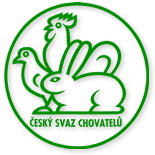  (označte, prosím, zřetelně vybraný termín)TERMÍNY :5 dnů = 2.000,-Kč                                 1)  Po    3. 8. - Pá    7. 8. od  8:00 - do 16:00                                 2)  Po  10. 8. - Pá  14. 8. od  8:00 – do 16:00                                                3)  Po  17. 8. - Pá  21. 8. od  8:00 - do 16:00                                                                                                                                                  4) Po  24. 8. - Pá  28. 8. od  8.00 – do 16.00JMÉNO A PŘÍJMENÍ………………………………………………………………………………………….DATUM NAROZENÍ………………………………………..RODNÉ ČÍSLO (pro potřeby pojištění)……………………………………………………………ZDRAVOTNÍ POJIŠŤOVNA…………………………ŠKOL(K)A……………………………………………………….po prázdninách bude žákem (ZŠ – třída /MŠ)…………………………………………………..ADRESA BYDLIŠTĚ…………………………………………………………………………………………………………………………………………………………………………….JMÉNA A TELEFONNÍ ČÍSLA RODIČŮ + KONTAKTNÍ ADRESA/Y……………………………………………………………………………………………………………………………………………………………………………………………………………………………………………………………………………………………………………………………………………………………………………………………………………………………………..…………………………………………………………………………………………………………………………………………………………………………………………………………………..KONTAKTNÍ E-MAILOVÁ ADRESA/Y………………………………………………………………………………………………………………………………………….JINÁ OSOBA POVĚŘENÁ PŘEVZÍT DÍTĚ (CELÉ JMÉNO + ČÍSLO OP) …………………………………………………………………………….…………………………………………………………………………………………………………………………………………………………………………………………………………………..ALERGIE A JINÁ ZDRAVOTNÍ OMEZENÍ ČI SPECIÁLNÍ POTŘEBY DÍTĚTE, ALERGIE NA LÉKY atd.…………………………………………………………………………………………………………………………………………………………………………………………………………………DOSAVADNÍ ZKUŠENOSTI SE ZVÍŘATY (stručně )…………………………………………………………………………………..                                                                                                                                                                                   .ZÁKLADNÍ INFORMACE O „CHOVATELSKÉM PŘÍMĚSTSKÉM TÁBOŘE“ 2020POŘADATEL-ZODPOVĚDNÁ OSOBA: Český svaz chovatelů, z.s., Okresní organizace Přerov, Jiří Koláček - předseda, Radek Měrák – jednatel.KONTAKT: mob.: 605 208 860  E-mail: oocschprerov@seznam.cz adresa: Kojetínská 764/7, PřerovPROVOZ: ve výše uvedených termínech MÍSTO: prostory areálu Výstaviště PřerovSTRAVOVÁNÍ:   Strava 3x denně (svačina, oběd, svačina ), obědy v restauraci Tribuna, pitný režim po celý den !PLATEBNÍ PODMÍNKY: částku 2.000,- Kč, prosím, uhraďte do 29. července 2020na účet č. 213616458/0300, jako variabilní symbol uveďte datum narození dítěte a do zprávy pro příjemce vepište jméno dítěte. V případě zrušení účasti dítěte vám bude odečten stornopoplatek 500,-Kč a zbytek peněz vám bude vrácen. Pokud za dítě najdete náhradníka, bude vrácena celá částka. V případě přerušení docházky z důvodu nemoci vám bude vrácena poměrná část z celkové částky.Beru na vědomí všechny uvedené informace a závazně přihlašuji své dítě na  „CHOVATELSKÝ PŘÍMŠSTSKÝ TÁBOR“ v termínu…………………………………………… Při nástupu dítěte doložím Potvrzení o zdravotní způsobilosti ne starší 12 měsíců, Potvrzení o bezinfekčnosti a kopii karty zdravotní pojišťovny.                                                                                                       jméno a vztah k dítěti ……………………………………………………………………….V……………………………..………..dne……………………                                              podpis …………………………………………………………………….  